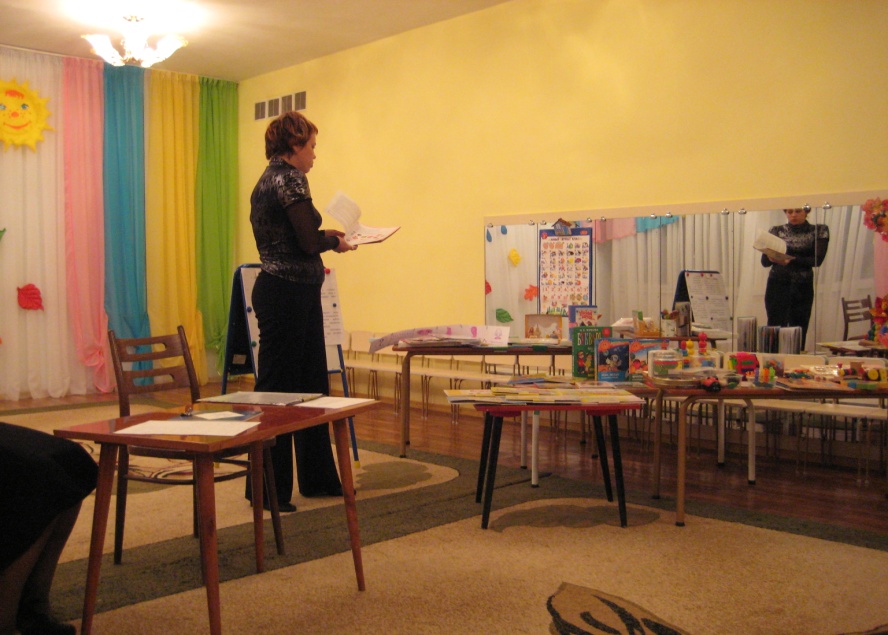 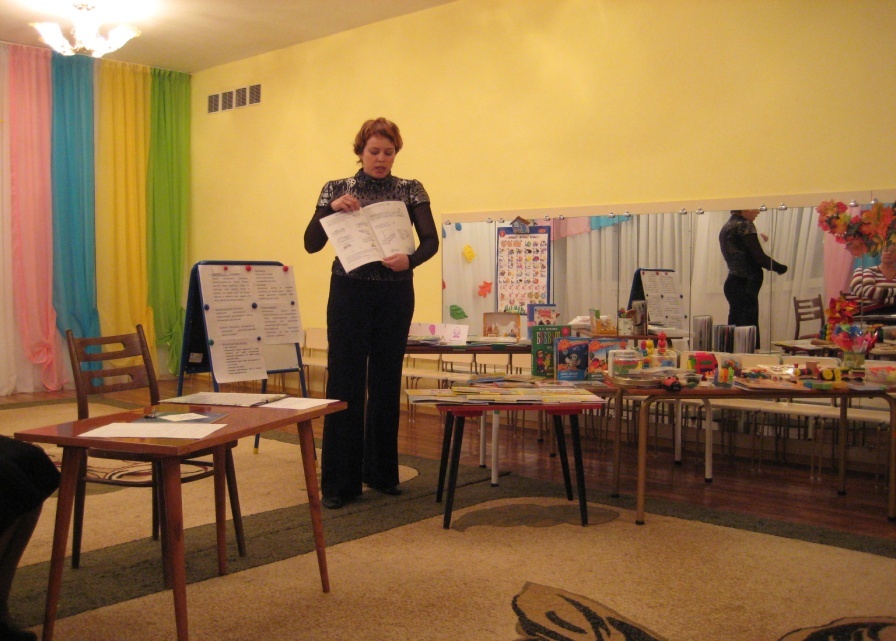 Выступление на общеродительском  собрании учителя-логопеда Рогожниковой М.В.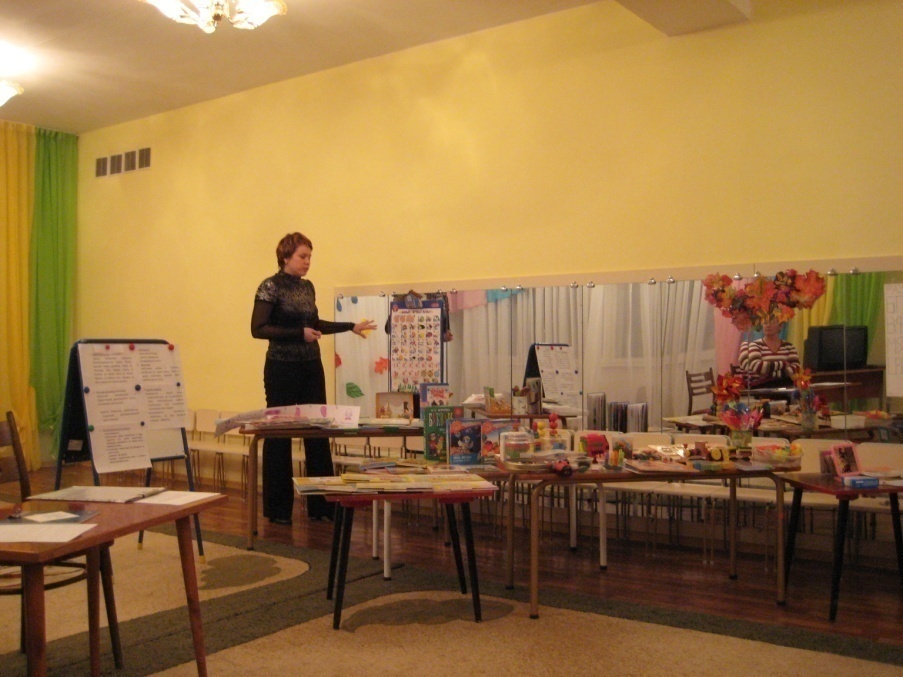 Кемеровская область, г. Новокузнецк, Рогожникова М.В. учитель - логопед высшей квалификационной категории МБДОУ «Детский сад № 253»«Развитие речи - важная задача семейного обучения»Речь, так же как  и внимание, память, мышление - является высшей  психической функцией человека. Учёные пришли к выводу. Что формирование устной речи ребёнка начинается тогда, когда движения пальцев рук достигают достаточной точности. Результаты исследований показывают, что уровень развития речи у детей всегда находится в прямой зависимости от степени развития тонких движений пальцев рук. Таким образом,  чем больше развита мелкая моторика, тем лучше развита речь. Пальчиковые игры развивают не только мелкую моторику, но и мыслительную деятельность, внимание, память( показывая книгу О. И. Крупенчук  «Пальчиковые игры»).Современные  развивающие игры способствуют решению нескольких задач. Например. В  игре с пирамидкой  можно закрепить названия цветов,                         величину колец (самое большое, поменьше….самое                         маленькое), обогатить словарный запас                         существительными (пирамидка, игрушка), прилагательными                        ( красивая, разноцветная, деревянная, твёрдая).Развивать мелкую моторику у детей вам помогут следующие игры:- бусы;- волчки (вращательные движения выполняются сначала правой рукой,   затем левой, затем двумя руками одновременно);- обведи трафарет;- собери машинку, божью коровку, кубики;- меткий стрелок;- пуговицы;- паровозик (закрепление цвета, формы, счёта);- логический куб;- выложи из скрепок (ниток, фасоли) предмет по контуру;- фасоль (перебирайте крупу не сами, а попросите малыша вам помочь);- шнуровки (в которые дети чаще всего не любят играть, так как мама   завязывает шнурки, тренируя почему - то свои пальцы, а не пальцы сына    или дочки, наверное, считает, что ей нужней).Необходимо развивать у детей дыхание, так, как они чаще всего делают короткий вдох носом (ртом) и быстрый выдох, при этом воздушная струя бывает слабой.Играя с ребёнком добивайтесь глубокого вдоха носом и долгого, медленного  выдоха ртом, щёки не надуваются- они «худышки».Дуть можно на:- ветрячки; снежинки, ватку, пёрышки, кораблики; утят; клоунов; мельницы; играть со свистками; задувать свечу и т.д.Речь состоит из нескольких компонентов: - звукопроизношение;- фонематический слух;- лексико-грамматический строй;- связная речь.В норме, к четырем годам ребёнок должен правильно произносить все     звуки родного языка.            Нарушения звукопроизношения чаще всего проявляются в пропусках,        искажениях  звуков. Нарушенным может быть один или несколько         звуков. Причиной таких нарушений служит недостаточная       подвижность мышц щёк, губ, языка                              ( например - ребёнок не может                               улыбнуться, мышцы губ напряжённые или слабые).     Преодолеть такие трудности поможет артикуляционный массаж.    Такая уникальная возможность есть только в нашем детском саду.    Массажист выполняет массаж лицевой мускулатуры (лоб, щёки, губы);             языка.   Существует так же артикуляционная гимнастика- это специально    подобранные упражнения для щёк, губ, языка на определённые звуки                             ( показываю тетрадь Новоторцевой н.в.).   Выполнять гимнастику необходимо перед зеркалом, что бы ребёнок     осуществлял зрительный контроль над качеством выполнения упражнения,    каждый день по 5- 7 минут, в любом возрасте.Фонематический слух - базовый фундамент для  нормированного произношения. По данным исследований Гвоздева А.Н. фонематический слух формируется у ребёнка до года. При нарушении фонематического слуха ребёнок:путает, не различает, не может повторить близкие по звучанию звуки, слоги, слова;не может определить наличие или отсутствие заданного звука в слове; не может подобрать (картинку) слово   на заданный звук;Коррекционная работа начинается с неречевых звуков.Например. Угадай звуки колокольчика, бубна, погремушки, металлофона                                         (инструменты находятся за ширмой);                    Угадай,  где звучит - далеко или близко.                    Повтори за мной: па - ба, почка- бочка и т.д. (показываю книгу Ткаченко Т.А. «Развитие фонематического восприятия и  навыков звукового анализа», ПРЕДЛАГАЮ РАССМОТРЕТЬ ИГРЫ НА ВЫСТАВКЕ).У детей с речевыми нарушениями наблюдается бедность лексического (словарного) запаса многих частей речи: существительных;прилагательных;глаголов;наречий;антонимов.Для пополнения, обогащения, активизации словарного запаса можете использовать разнообразные дидактические игры, представленные на выставке ( «Подбери и назови», «Четвёртый лишний», «Магазин», «Моя квартира», «Модница» и т.д.). Однако помните, что для того,  чтобы было усвоено какое- либо слово или грамматическая категория ребёнку с речевыми нарушениями необходимо минимум 180 повторений.У детей наблюдаются ошибки в употреблении:падежных конструкций существительных единственного и множественного числа;простых и сложных предлогов     ( в, на, над, под, около, из-за, из -под…);в образовании:уменьшительно- ласкательной формы существительных;прилагательных от существительных и т.д.;в согласовании числительного с существительным, слов в словосочетаниях и предложениях (с разнообразными играми Вы можете ознакомиться на выставке).4) Если у ребёнка нарушено звукопроизношение, дыхание, фонематический       слух,   бедный словарный запас, аграмматизмы в речи, то возникают     трудности не только в оформлении, но и в воспроизведении высказывания,     будь то предложение, пересказ, рассказ.Работу по этому вопросу начните с себя, потому что Ваше речевое высказывание- это образец для подражания ребёнку.Читайте ребёнку ежедневно русские народные сказки: «Курочка Ряба», «Колобок», «Репка»,   «Лисичка сестричка и волк», «Теремок» и  т.д.Пересказывайте вместе с ребёнком, с опорой на иллюстрации. Обыгрывайте сказки с использованием созданных совместно с ребёнком декораций к сказкам, рассказам, стихам,  потешкам. Описывайте картинку, предмет, природное явление с опорой на мнемо таблицу (показываю схему в тетради Теремковой Т.А).Следите за правильным звукопроизношением своего сына или дочки, когда он (она) Вам что-либо рассказывает.Помните, если в семье закрепляют полученные на занятиях у логопеда знания, умения, то дошкольник выпускается в школу с речью в норме.Уважаемые родители, для того чтобы Ваши усилия в преодолении речевых нарушений у ребёнка увенчались успехом, я дам несколько советов (зачитываю советы учителя- логопеда).